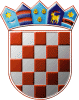 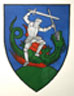         REPUBLIKA HRVATSKA       MEĐIMURSKA ŽUPANIJAOPĆINA SVETI JURAJ NA BREGU                          OPĆINSKI NAČELNIKKLASA:400-09/22-01/03URBROJ: 2109/16-01-22-1Pleškovec, 30. prosinca 2022.Temeljem članka 28. stavak 2. Zakona o javnoj nabavi („Narodne novine“, broj 120/16. i 144/22.) i članka 45. Statuta Općine Sveti Juraj na Bregu („Službeni glasnik Međimurske županije“, broj 08/21.) općinski načelnik Općine Sveti Juraj na Bregu objavljuje: REGISTAR SKLOPLJENIH UGOVORA O JAVNOJ NABAVI I OKVIRNIH SPORAZUMA Ugovori o javnoj nabavi:Okvirni sporazumi i ugovori o javnoj nabavi sklopljeni temeljem okvirnog sporazuma: U Pleškovcu, 31.12.2022.                                                                                                                                                        OPĆINSKI NAČELNIK                                                                                                                                                                       Anđelko Nagrajsalović, bacc.ing.comp.R. br.Predmet ugovoraEvidencijski broj nabaveVrsta provedenog postupkaDatum sklapanja ugovora/ rok na koji je ugovor sklopljenIznossklopljenog ugovoraRazdoblje na koje je sklopljen ugovorNaziv ponuditelja s kojim je sklopljen ugovorDatum konačnog izvršenja ugovoraKonačni ukupni iznos plaćen temeljem ugovora01.Izgradnja pristupne ceste u Poduzetničkoj zoni i ceste unutar poduzetničke zone u Brezju1/PZOtvoreni postupak03.02.2010./ do završetka a prema financijskoj mogućnosti općine2.129.064,10kn s PDV-omRadovi se izvode u dvije faze a sve prema financijskoj mogućnosti općinePavlic-asfalt-beton, Školska bb, 40324 Goričan31.12.2011.1.348.666,4302.Dugoročni kredit za sufinanciranje radova na dogradnji Osnovne škole i izgradnji športske školske dvorane u Pleškovcu01/12Otvoreni postupak25.10.2012./ 01.01.2023.Odobreni kredit iznosi 3.000.000,00  kn,  iznos kamata  sa svim troškovima 681.864,10 knRok vraćanja kredita 01.01.2023.Hypo Alpe-Adria-Bank d.d., Zagreb,Slavonska avenija 601.01.2023.U tijeku03.Rekonstrukcija i dogradnja dječjeg vrtića u Brezju02/12Otvoreni postupak04.10.2012./30.01.2013.958.707,50 kn s PDV-om30.01.2013.Đurkin d.o.o., Čakovec, Braće Graner 131.05.2013.733.943,2304.Nastavak radova na dogradnji OŠ I.G. Kovačića Sveti Juraj na Bregu i izgradnji sportske dvorane u Pleškovcu01/13Otvoreni postupak20.02.2014./5 mjeseci5.706.273,80 kn s PDV-om5 mjeseciZajednica ponuditelja:Team građenje d.o.o., Mursko Središće, Rudarska 1,i Termomonting d.o.o., zagreb, Nova Cesta 19217.11.2014.5.251.109,3605.Usluge financijskog leasinga za nabavu kombi vozila za potrebe DVD Mali Mihaljevec02/13Pregovarački postupak20.06.2013./ 48 mjeseci25.230,45 EUR s PDV-om48 mjeseciRaiffeisen Leasing d.o.o., Radnička cesta 43, 10000 Zagreb28.06.2017.146.402,3406.Sanacija prometnica01-16-PPPregovarački postupak29.09.2016.709.128,59 kn s PDV-om240 radnih danaTegra d.o.o.Mihovljanska 7040000 Čakovec31.03.2017.835.184,86 07.Ugovor o radovima (Dodatna ulaganja na građevinskim objektima – Dom mladeži Lopatinec – rekonstrukcija dječjeg vrtića i jaslica u Lopatincu)06/18-NMVOtvoreni postupak17.01.2019.6.838.538,77 kn s PDV-om10 mjeseci od uvođenja u posaoĐurkin d.o.o.Braće Graner 140000 Čakovec12.02.2020.6.838.538,7708.Dodatak 1 Ugovoru o radovima(Dodatna ulaganja na građevinskim objektima – Dom mladeži Lopatinec – rekonstrukcija dječjeg vrtića i jaslica u Lopatincu)06/18-NMVOtvoreni postupak02.12.2019.6.838.538,77 kn s PDV-om12 mjeseci od uvođenja u posaoĐurkin d.o.o.Braće Graner 140000 Čakovec12.02.2020.6.835.778,9409.Ugovor o javnoj nabavi – izrada projektne dokumentacije za izradu turističko – edukacijskog centra04/22- NMVOtvoreni postupak02.12.2022.600.000,00 kn s PDV-om60 dana od obostrano potpisanog ugovoraMPLAN d.o.o.Andrije Kačića Miošića 5/b43000 BjelovarU tijekuR. br.Predmet ugovoraEvidencijski broj nabaveVrsta provedenog postupkaDatum sklapanja ugovora/ rok na koji je ugovor sklopljenIznossklopljenog ugovoraRazdoblje na koje je sklopljen ugovorNaziv ponuditelja s kojim je sklopljen ugovorDatum konačnog izvršenja ugovoraKonačni ukupni iznos plaćen temeljem ugovora01.Ugovor o opskrbi krajnjeg kupca, Broj: O-21-147001/21-JN(RS 1/21 JN-VV)Otvoreni postupak21.06.2021.138.000,00 kn bez PDV-a31.12.2022.HEP- OPSKRBA d.o.o., Zagreb, Ulica grada Vukovara 3731.12.2022.172.500,00 kn